ใบสมัครเข้ารับการฝึกอบรม 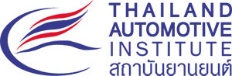 หลักสูตร ………………….……………………………………………..3. ข้อมูลผู้สมัครเข้ารับการฝึกอบรม Public Trainingการยืนยันการอบรม:	 1.สถาบันจะแจ้งยืนยันการอบรมล่วงหน้าไม่น้อยกว่า 1 สัปดาห์ ก่อนการอบรม หากท่านไม่ได้รับการการยืนยันกรุณาติดต่อกลับเพื่อตรวจสอบ 		 2.กรุณาชำระเงินหลังจากได้รับการยืนยันจากสถาบันยานยนต์วิธีการชำระเงิน:  	 เงินสด		ชำระด้วยเช็คในนามเช็คสั่งจ่าย "อุตสาหกรรมพัฒนามูลนิธิ เพื่อสถาบันยานยนต์”                                    โอนเข้าบัญชี "อุตสาหกรรมพัฒนามูลนิธิ เพื่อสถาบันยานยนต์ " บัญชีออมทรัพย์ เลขที่ 026-2-95026-1 ธนาคารไทยพาณิชย์ จำกัด (มหาชน)                                    สาขารามาธิบดี    (***กรุณาแนบสำเนาใบ Pay-In เพื่อยืนยันการชำระเงิน)การยกเลิกการจอง  	กรุณาแจ้งล่วงหน้าก่อนการฝึกอบรม 5 วันทำการ อุตสาหกรรมพัฒนามูลนิธิ สถาบันยานยนต์   มีสถานะเป็นองค์กรหรือสาธารณการกุศล ลำดับที่ 333  ตามประกาศกระทรวงการคลัง จึงได้รับการยกเว้นภาษีเงินได้ตามมาตรา  47 (7) (ข) และไม่อยู่ในเกณฑ์ที่ต้องถูกหักภาษี ณ ที่จ่าย 3 %ส่งใบสมัครหรือ สอบถามรายละเอียดเพิ่มเติมที่  สถาบันยานยนต์ กรุงเทพฯ : โทรศัพท์ (02) 712-2414   โทรสาร (02) 712-2415   E-mail: hrd@thaiauto.or.thสถาบันยานยนต์ ขอสงวนสิทธิ์ในการเลื่อน/หรือยกเลิกการฝึกอบรมโดยไม่แจ้งให้ทราบล่วงหน้าลำดับชื่อ-นามสกุลผู้เข้าอบรมตำแหน่งเบอร์มือถือวุฒิการศึกษาวันที่อบรมค่าใช้จ่าย (รวม Vat)       1(ไทย)1(อังกฤษ)2(ไทย)2(อังกฤษ)3(ไทย)3(อังกฤษ)4. ข้อมูลผู้สมัครเข้ารับการฝึกอบรม In-house Training   วันที่ต้องการอบรม ......................   ระยะเวลา .................. วัน    สถานที่จัดอบรม .................................................................................................รูปแบบการอบรมที่ต้องการ                  บรรยาย                    บรรยายและฝึกปฏิบัติ                อี่นๆ ........................................................................เนื้อหาที่ต้องการเน้นเป็นพิเศษ  1) ...........................................................................................................................................................................                                                             **รายชื่อผู้อบรมกรุณากรอกแบบฟอร์มตามเอกสารที่แนบมาด้วย**ท่านทราบข่าวการอบรมนี้จากท่านทราบข่าวการอบรมนี้จากท่านทราบข่าวการอบรมนี้จากท่านทราบข่าวการอบรมนี้จากท่านทราบข่าวการอบรมนี้จากท่านทราบข่าวการอบรมนี้จาก         โบว์ชัวร์   บุคลากรของ TAI         เว็บไซต์   อีเมล์         โทรสาร   โทรเข้ามาสอบถามเฉพาะเจ้าหน้าที่เฉพาะเจ้าหน้าที่       ยืนยันการอบรม	 ลงวันที่.......................              ยกเลิกการอบรม ลงวันที่........................                   ผู้บันทึก................................เลขที่รับ.....................................................วันที่................................เวลา..................น..ผู้บันทึก......................................................